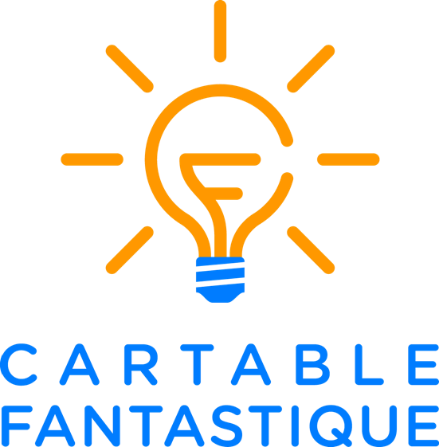 CYCLE 2 – CALCUL – CE1/CE2Comprendre le sens de la multiplication Le cahier d’exercices pour la classe Les Fantastiques Exercices de Mathématiques              www.cartablefantastique.fr  1   Complète comme dans l’exemple.Exemple :  Il y a 3 paniers contenant chacun 2 pommes.Combien y a-t-il de pommes en tout ? L’addition : 3 + 3  La multiplication : 3 x 2   Il y a 4 trousses contenant chacun 5 crayons.Combien y a-t-il de crayons en tout ?L’addition : 5 + 5 + 5 + 5La multiplication : ……….  x ……….   Il y a 2 boîtes contenant chacun 6 bonbons.Combien y a-t-il de crayons en tout ?L’addition : 6 + 6 La multiplication : ……….  x ……….   Il y a 6 sacs contenant chacun 3 livres.Combien y a-t-il de crayons en tout ?L’addition : ………………..La multiplication : ……….  x ……….   Il y a 3 bouquets contenant chacun 4 fleurs.Combien y a-t-il de crayons en tout ?L’addition : ………………..La multiplication : ……….  x ……….    2   Complète les multiplications.   7 + 7 + 7  c’est  3 x ……….   4 + 4 + 4 + 4 + 4  c’est  5  x ……….   9 + 9 c’est  ……….   x ……….   3 + 3 + 3 + 3  c’est  ……….   x ……….    3   Colorie la bonne étiquette.  Marie a 3 piles de 4 livres. Combien de livres a-t-elle en tout ?  3 + 3 + 3       4 + 4 + 4.        Tom a mangé 5 paquets de 2 gâteaux. Combien a-t-il mangé de gâteaux ?  2 + 2 + 2 + 2 + 2.     5 + 5 + 5.           Le marchand range 4 paquets de 6 bouteilles de lait. Combien de bouteilles a-t-il rangé ?  4 + 4 + 4      6 + 6 + 6 + 6 .         4   Relie la multiplication à la bonne addition.   5   Relie la multiplication à la bonne addition.   6   Complète comme dans l’exemple. Que remarques-tu ? Exemple : 18 =  6 + 6 + 6 = 3 x  6  18 = 3 + 3 + 3 + 3 + 3 + 3  = 6 x 3   20 =  4 + 4 + 4 + 4 + 4  = ……….  x  ……….20 =  5 + 5 + 5 + 5  = ……….  x  ……….6 =  2 + 2 + 2  = ……….  x  ……….6 =  3 + 3  = ……….  x  ……….12 =  6 + 6 = ……….  x  ……….12 =  2 + 2 + 2 + 2 + 2 + 2 = ……….  x  ……….  7   Écris les deux multiplications possibles.  8 + 8 + 8 + 8 + 8Je peux écrire 5 x 8  
ou  8 x ……… 5 + 5 + 5   Je peux écrire 3 x 5  
ou  …….. x …..….  4 + 4 Je peux écrire …….. x …..…. 
 ou  …….. x …..….  6 + 6 + 6 + 6 + 6 + 6 + 6Je peux écrire …….. x …..….  
 ou  …….. x …..….  10 + 10 Je peux écrire …….. x …..….   
ou  …….. x …..….  7 + 7 + 7 + 7 + 7 Je peux écrire …….. x …..….   
ou  …….. x …..….   8   Réponds à la question en écrivant les deux multiplications possibles.  Lisa fabrique 3 bracelets de 8 perles. Combien de perles a-t-elle utilisé ? Manon achète 7 boîtes de 6 œufs. Combien d’œufs a-t-elle achetés? Au cinéma, les élèves s’assoient sur 2 rangées de 10 places. Combien y a-t-il d’élèves ? Ton équipe a remporté 5 manches à 20 points. Combien de points ton équipe a-t-elle gagné ?   9   Coche les opérations qui répondent à la question.Arthur achète 3 pochettes de 5 timbres. Combien de timbres achète-t-il ?  3 x 5   5 + 5   3 + 3 + 3   5 + 5 + 5   3 + 3 + 3 + 3 + 3  5 x 3  10   Quelle opération vas-tu faire pour résoudre le problème ? Colorie-la. Cette année, Rémi a lu 9 bandes-dessinées et 5 romans. 
Combien de livres a-t-il lu en tout ?  9 + 5       9 x 5.        Un arbre a 7 branches. Sur chaque branche, il y a 15 feuilles vertes.  
Combien de feuilles a l’arbre en tout ? 7 + 15      7 x 15.        Sur le terrain de foot, deux équipes de 11 joueurs s’affrontent. 
Combien y a-t-il de joueurs en tout ?  2 + 11     2 x 11.   Tom cueille d’abord 8 pommes puis 9 poires. 
Combien a-t-il cueilli de fruits en tout ? 8 + 9      8 x 9.          11   Écris la multiplication pour calculer le nombre de pages.  4 livres de 80 pages : ……………………………………….….. 10 livres de 140 pages : ……………………………………….. 35 livres de 200 pages : ………………………………………..  12   Écris la multiplication qui correspond à l’addition. 42 + 42 + 42 + 42  : ……………………………………….….. 300 + 300 + 300  : ……………………………………….. 9 + 9 + 9 + 9 + 9 + 9 + 9 + 9 + 9  : ……………………………………….. 18 + 18 + 18 + 18 + 18 : ………………………………………..  13   Recopie et complète les égalités. 6 cagettes contenant 7 salades :  6 x 7  =  …… x …… 9 groupes de 15 élèves : …… x ……   = …… x ……20 billets de 10 euros : …….. x …….. = ……… x ………80 rangées de 100 chaises : …….. x …….. = ……… x ………  14   Sur ton cahier, écris les deux multiplications possibles. À la poste, il y a 8 files d’attente de 12 personnes. 
Combien y a-t-il de personnes à la poste ? Alice a 125 timbres et Rémi en a 5 fois plus qu’elle. 
Combien de timbres a Rémi ?Le vélo rouge coûte 300 euros. Le vélo bleu coûte 6 fois plus cher. 
Combien coûte le vélo bleu ? 5 x 3 2 x 4 3 x 6 2 x 7 6 + 6 + 63 + 3 + 3 + 3 + 37 + 7 4 + 4 4 + 4 + 4 5 + 5 + 5 + 52 + 2 + 2 3 + 3 + 3 + 3 + 3 5 x 3 3 x 43 x 2 4 x 5  